18.09.2022Аллея Машиностроителей, Старт парк, Черный тюльпан, уборка мусора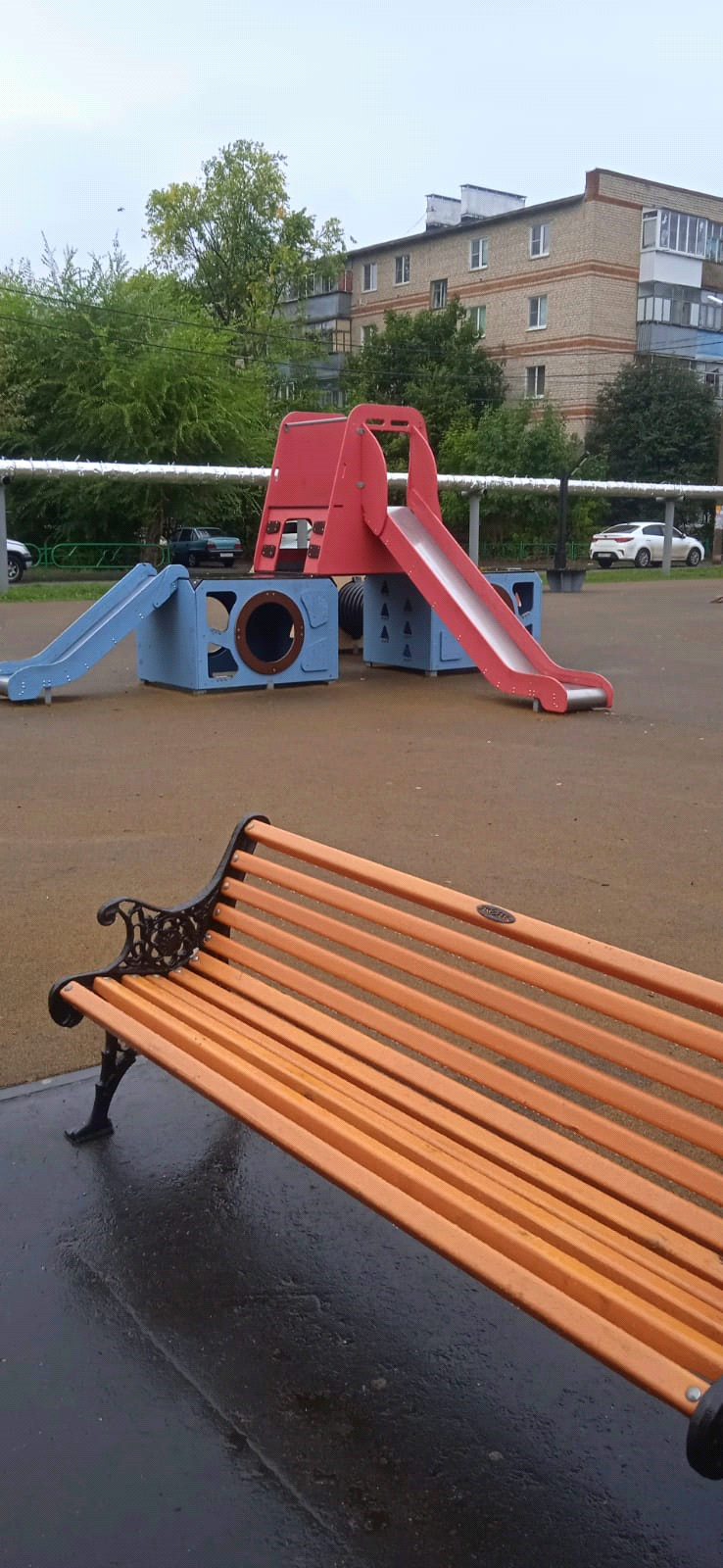 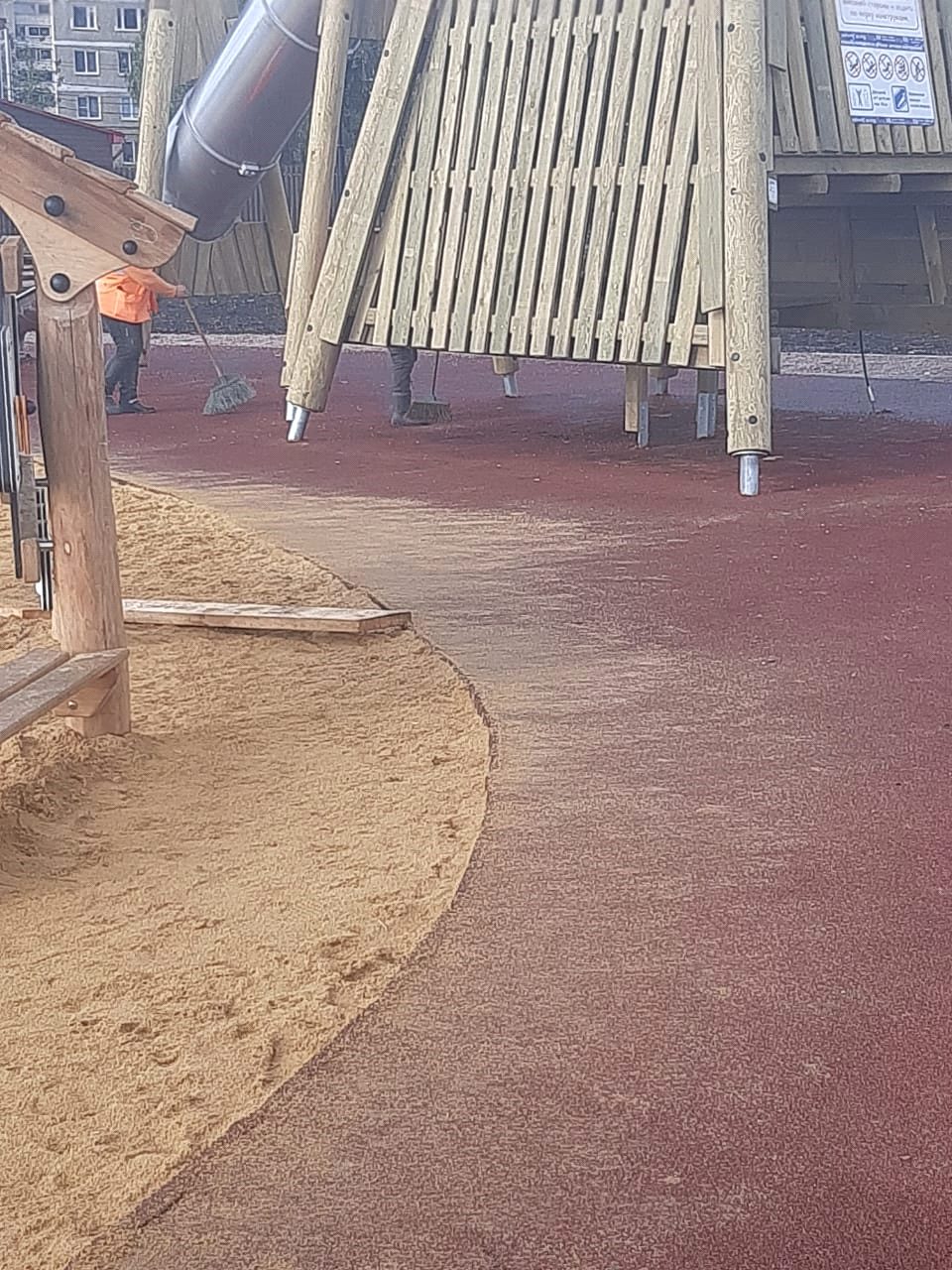 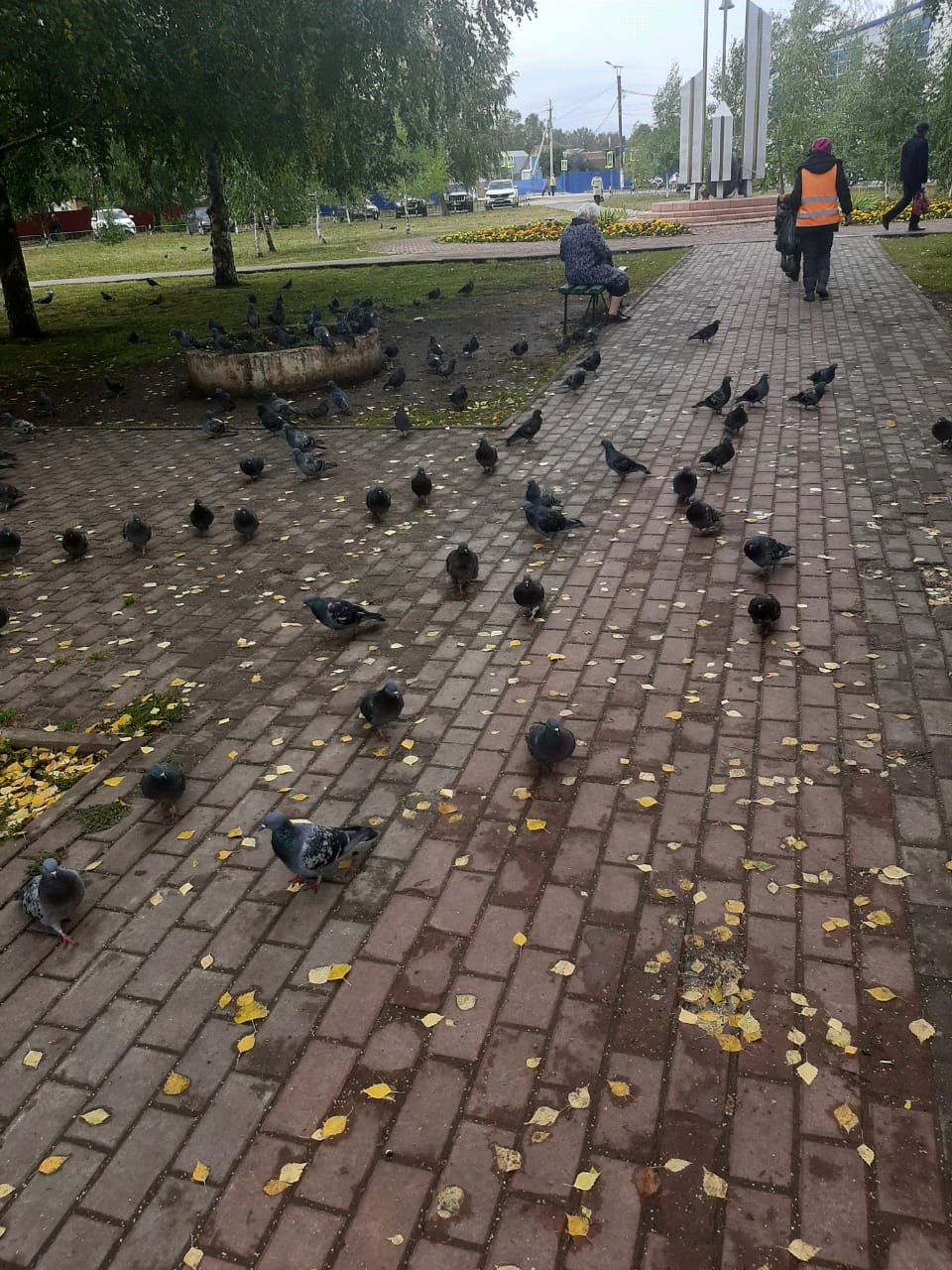 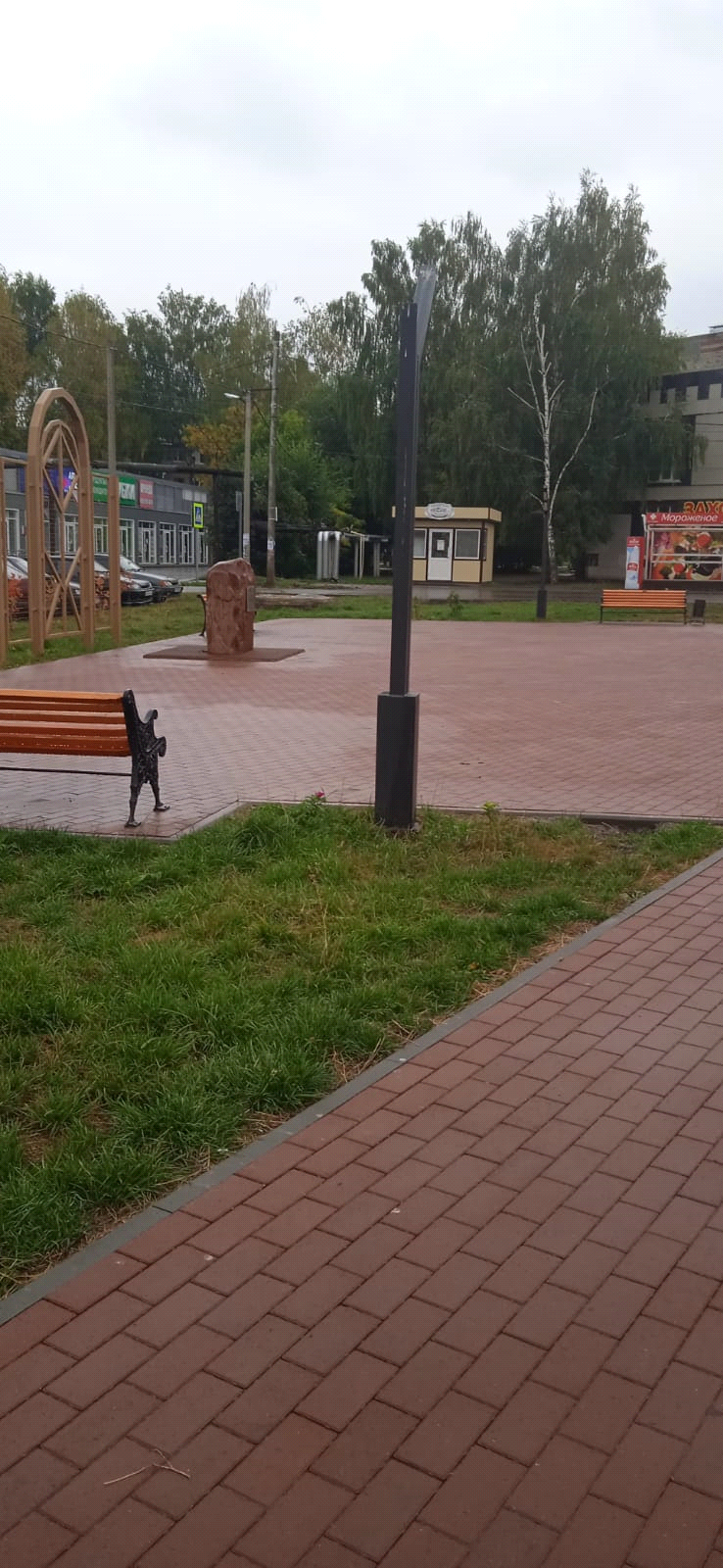 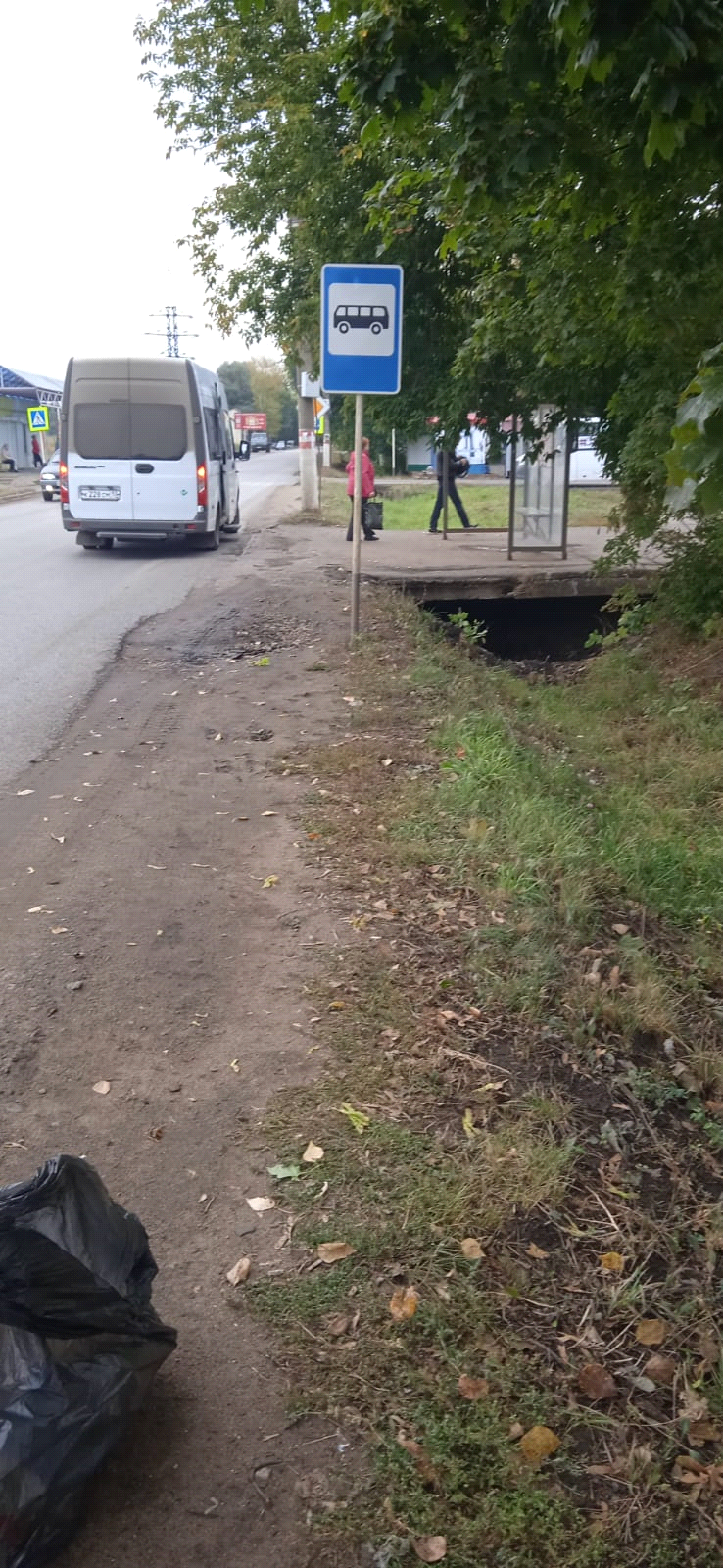 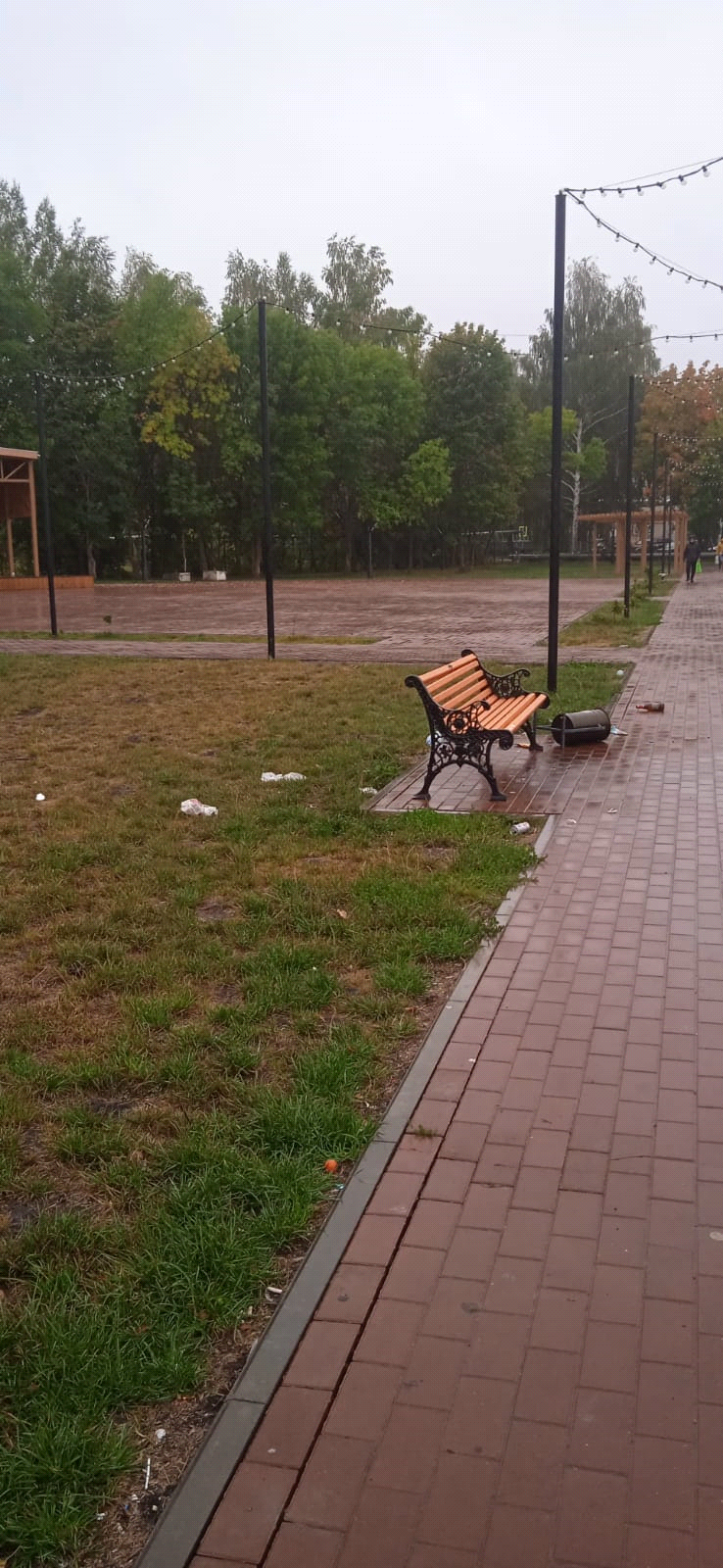 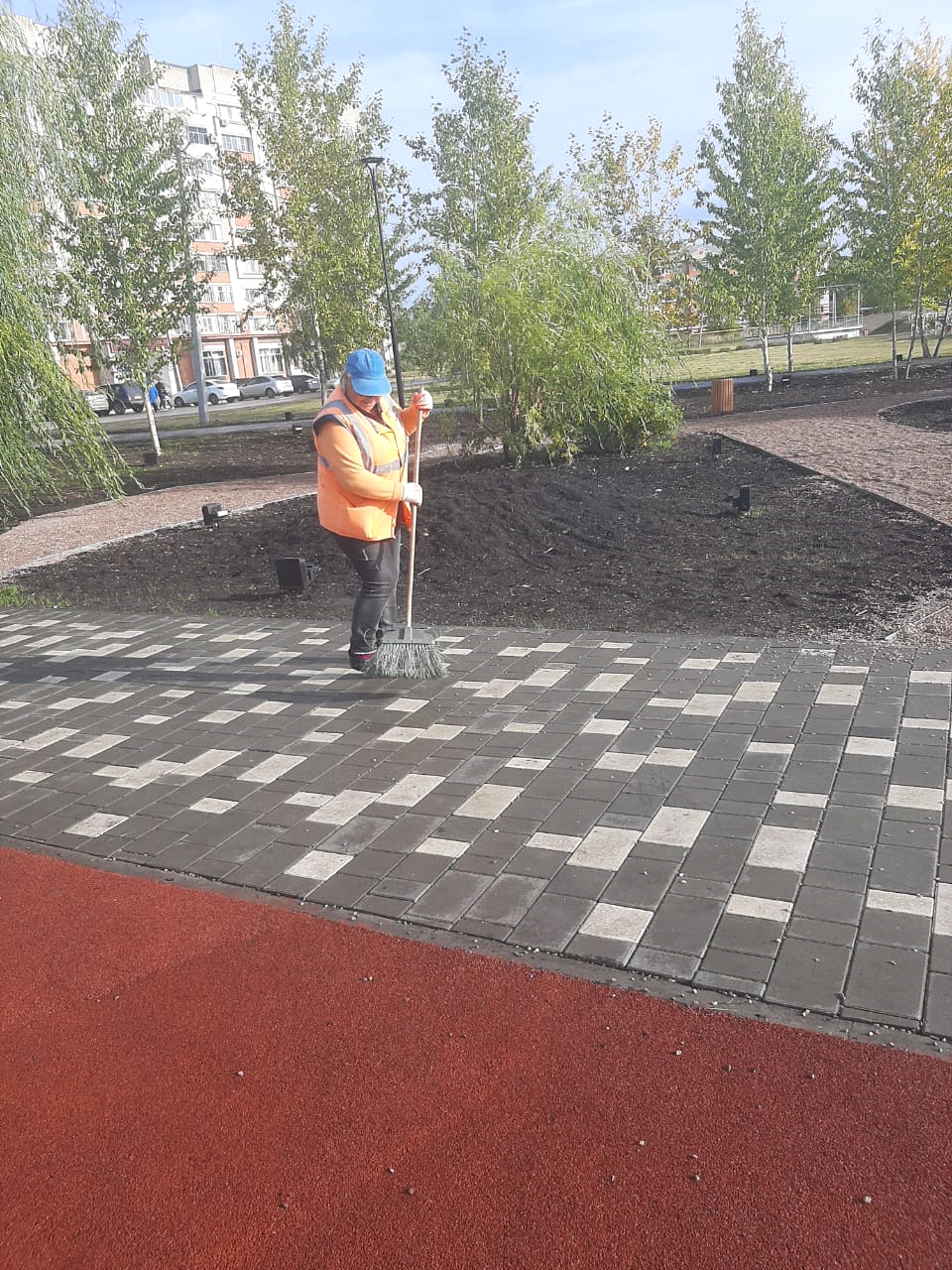 